An independent pharmacy made this happen.  Not a chain. Not mail order.Support and strengthen our family owned pharmacy.Just think about what we could do next…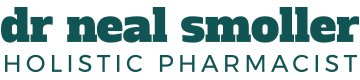 Visit Neal’s blog: drnealsmoller.com/learn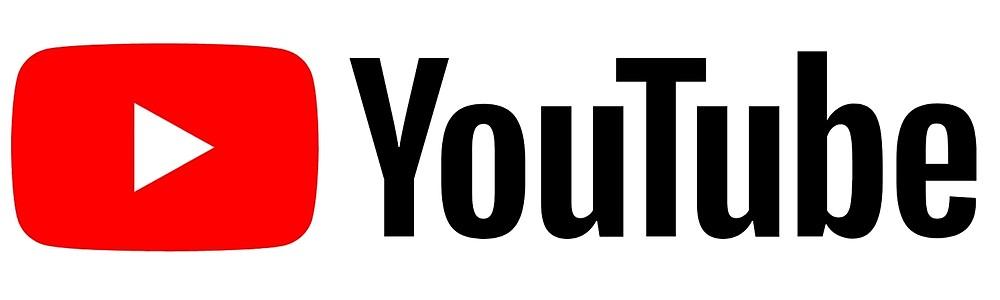  Dr. Neal Holistic Pharmacist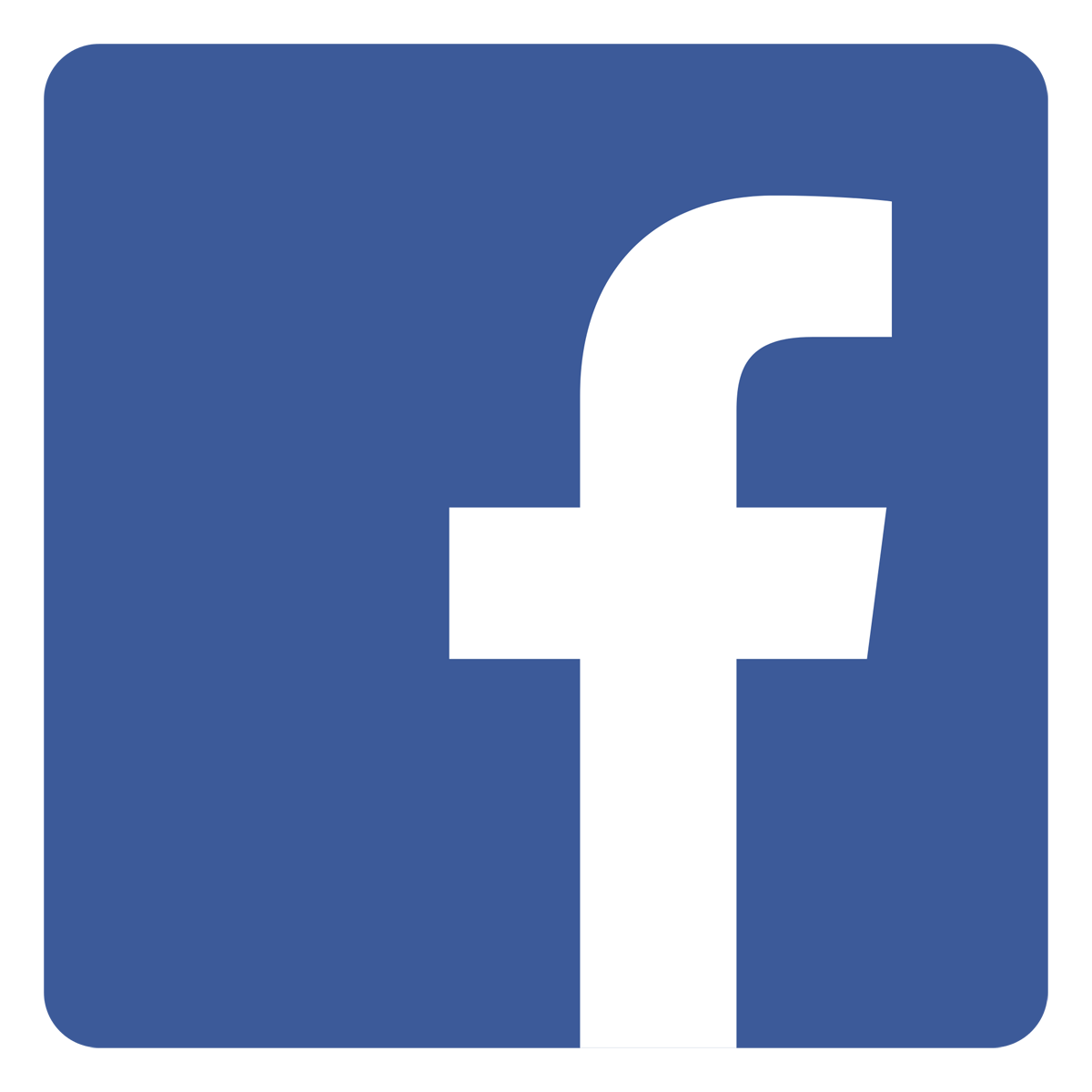 facebook.com/DrNealSmoller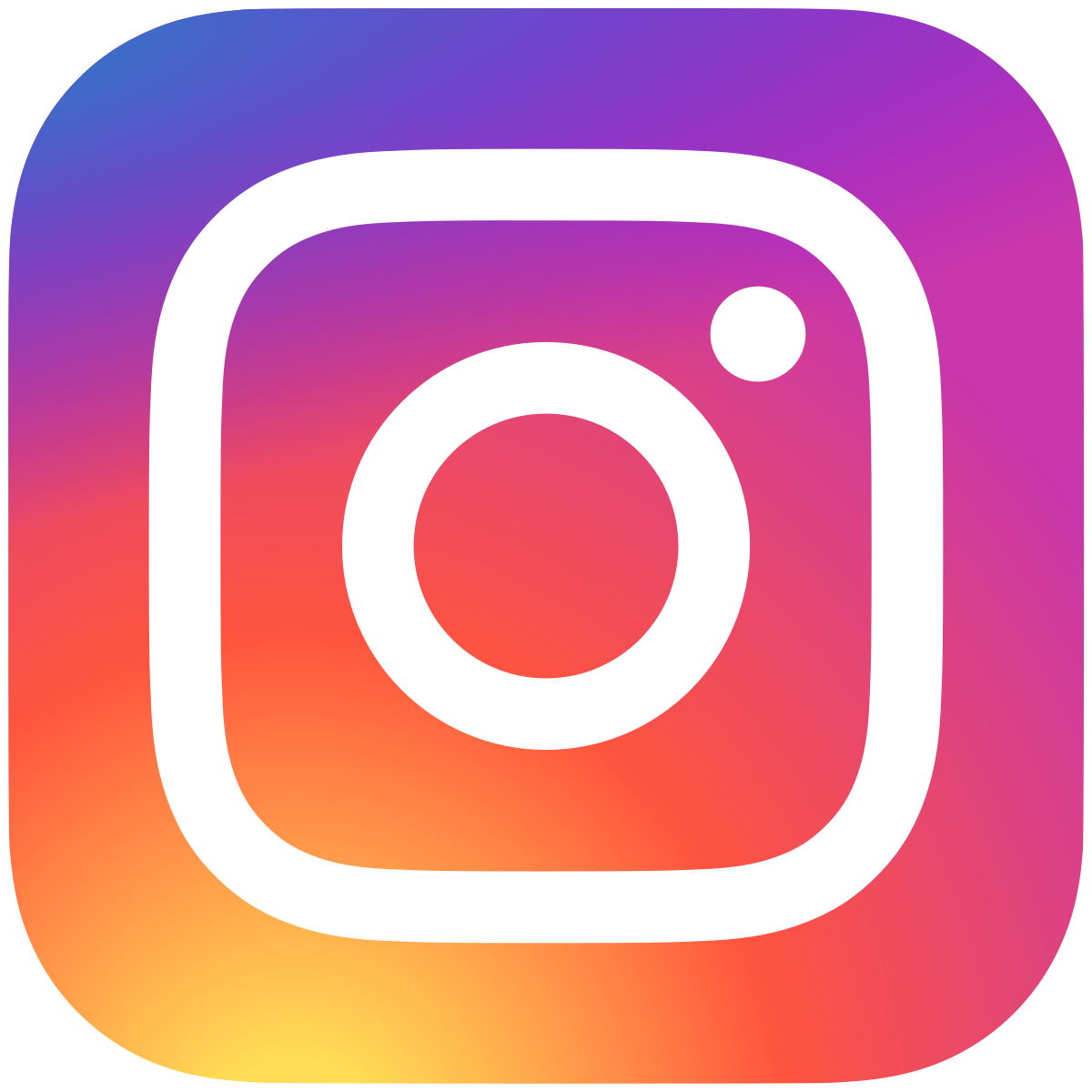 instagram.com/DrNealSmoller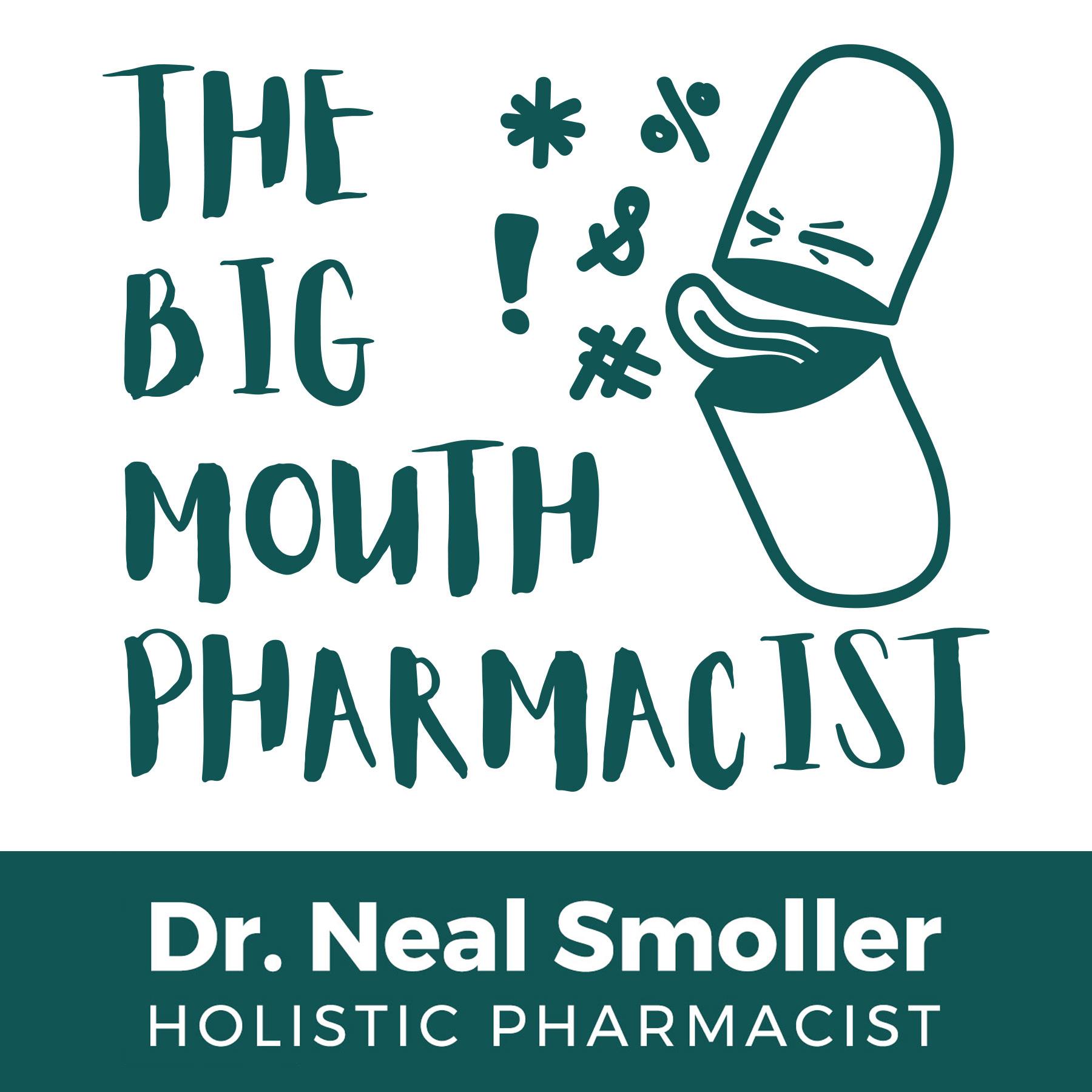 The Big Mouth Pharmacist Podcast